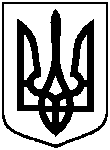 СУМСЬКА МІСЬКА ВІЙСЬКОВА АДМІНІСТРАЦІЯСУМСЬКОГО РАЙОНУ СУМСЬКОЇ ОБЛАСТІНАКАЗвід 16.11.2023  № 3 - СМР Відповідно до указів Президента України від 24 лютого 2022 року                     № 64/2022 (зі змінами) «Про введення воєнного стану в Україні» та                     від 31 жовтня 2023 року № 720/2023 «Про утворення військової адміністрації», розпорядження Президента України від 31 жовтня 2023 року       № 184/2023-рп «Про призначення О. Дрозденка начальником Сумської міської військової адміністрації Сумського району Сумської області», враховуючи розпорядження голови Сумської обласної державної адміністрації – начальника обласної військової адміністрації від 02.10.2023 № 536-ОД «Про затвердження переліку проектів і заходів з проектування, відновлення, будівництва, модернізації, облаштування, ремонту об’єктів будівництва громадського призначення, соціальної сфери, культурної спадщини, житлово-комунального господарства, інших об’єктів, що мають вплив на життєдіяльність населення», внесення змін до бюджету Сумської міської територіальної громади на 2023 рік, звернення виконавчих органів Сумської міської ради, керуючись постановою Кабінету Міністрів України від 11 березня 2022 р. № 252 «Деякі питання формування та виконання місцевих бюджетів у період воєнного стану», НАКАЗУЮ:	1. Унести зміни до Програми економічного і соціального розвитку Сумської міської територіальної громади на 2023 рік (зі змінами), затвердженої рішенням Сумської міської ради від 14 грудня 2022 року                             № 3310 – МР (далі – Програма), а саме:	1.1. У додаток 1 «Заходи з реалізації завдань Програми економічного і соціального розвитку Сумської міської територіальної громади на 2023 рік» до Програми згідно з додатком 1 до цього наказу.	1.2. У додаток 2 «Перелік інвестиційних проєктів» до Програми: у таблиці 1 «Перелік інвестиційних проєктів, які передбачається реалізовувати у 2023 році» по проєкту «Улаштування мережевої сонячної електростанції для забезпечення безперебійного гарячого водопостачання будівлі КНП «Дитяча клінічна лікарня Святої Зінаїди» Сумської міської ради за адресою:      м. Суми, вул. Троїцька, 28» цифри «4 630,0» замінити цифрами «5 577,1», цифри «430,0» замінити цифрами «1 377,1».	1.3. У додаток 5 «Перелік об'єктів будівництва, реконструкції, реставрації за рахунок коштів бюджету розвитку бюджету Сумської міської територіальної громади у 2023 році» до Програми, виклавши його в новій редакції (додаток 2 до цього наказу).	2. Організацію виконання даного наказу покласти на Департамент фінансів, економіки та інвестицій Сумської міської ради (Світлана ЛИПОВА).Начальник міськоївійськової адміністрації					Олексій ДРОЗДЕНКОВиконавець: ____________Світлана ЛИПОВАПро внесення змін до Програми економічного і соціального  розвитку Сумської міської територіальної громади на  2023 рік (зі змінами), затвердженої рішенням Сумської міської ради від 14 грудня 2022 року                   № 3310 - МР 